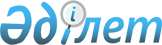 Лебяжі аудандық мәслихатының (VI сайланған XI кезекті сессиясы) 2016 жылғы 22 желтоқсандағы "2017 - 2019 жылдарға арналған Лебяжі ауданының бюджеті туралы" № 57/11 шешіміне өзгерістер енгізу туралыПавлодар облысы Лебяжі аудандық мәслихатының 2017 жылғы 30 маусымдағы № 85/15 шешімі. Павлодар облысының Әділет департаментінде 2017 жылғы 13 шілдеде № 5567 болып тіркелді
      Қазақстан Республикасының 2008 жылғы 4 желтоқсандағы Бюджет кодексінің 106-бабының 4-тармағына, 109-бабының 5-тармағына, Қазақстан Республикасының 2001 жылғы 23 қаңтардағы "Қазақстан Республикасындағы жергілікті мемлекеттік басқару және өзін-өзі басқару туралы" Заңының 6-бабы 1-тармағының 1) тармақшасына және Павлодар облыстық мәслихаттың 2017 жылғы 15 маусымдағы (VI сайланған XIV сессиясы) "Облыстық мәслихаттың (VІ сайланған Х сессиясы) 2016 жылғы 12 желтоқсандағы "2017 - 2019 жылдарға арналған облыстық бюджет туралы" № 76/10 шешіміне өзгерістер мен толықтырулар енгізу туралы" № 125/14 шешіміне сәйкес, Лебяжі аудандық мәслихаты ШЕШІМ ҚАБЫЛДАДЫ:
      1. Лебяжі аудандық мәслихатының (VI сайланған XI кезекті сессиясы) 2016 жылғы 22 желтоқсандағы "2017 - 2019 жылдарға арналған Лебяжі ауданының бюджеті туралы" № 57/11 шешіміне (Нормативтік құқықтық актілерді мемлекеттік тіркеу тізілімінде № 5333 тіркелген, 2017 жылғы 21 қаңтардағы аудандық "Аққу үні" - "Вести Акку" газеттерінде № 2 санында жарияланған) келесі өзгерістер енгізілсін:
      1-тармағында:
      1) тармақшада:
      "3912442" сандары "4022958" сандарымен ауыстырылсын;
      "4908" сандары "5408" сандарымен ауыстырылсын;
      "200" сандары "1062" сандарымен ауыстырылсын;
      "3545954" сандары "3655108" сандарымен ауыстырылсын;
      2) тармақшада "3972677" сандары "4083193" сандарымен ауыстырылсын;
      көрсетілген шешімнің 1-қосымшасы осы шешімнің қосымшасына сәйкес жаңа редакцияда мазмұндалсын.
      2. Осы шешімнің орындалуын бақылау аудандық мәслихаттың экономика және бюджеттік саясат, заңдылық пен адам құқығын қорғау мәселелері жөніндегі тұрақты комиссиясына жүктелсін.
      3. Осы шешім 2017 жылғы 1 қаңтардан бастап қолданысқа енеді. 2017 жылға арналған аудандық бюджеті
(өзгерістермен)
					© 2012. Қазақстан Республикасы Әділет министрлігінің «Қазақстан Республикасының Заңнама және құқықтық ақпарат институты» ШЖҚ РМК
				
      Сессия төрағасы

Д. Әбетжанов

      Аудандық мәслихат хатшысы 

С. Мүсінова
Лебяжі аудандық мәслихатының
(VI сайланған XV кезектен
тыс сессиясы)
2017 жылғы 30 маусымдағы
№ 85/15 шешіміне
қосымшаЛебяжі аудандық мәслихатының
(VI сайланған XI кезекті
сессиясы)
2016 жылғы 22 желтоқсандағы
№ 57/11 шешіміне
1 қосымша
Санаты
Санаты
Санаты
Санаты
Сомасы (мың теңге)
Сыныбы
Сыныбы
Сыныбы
Сомасы (мың теңге)
Ішкі сыныбы
Ішкі сыныбы
Сомасы (мың теңге)
Атауы
Сомасы (мың теңге)
1
2
3
4
5
1.Кірістер
4022958
1
Салықтық түсімдер
361380
01
Табыс салығы
141174
2
Жеке табыс салығы
141174
03
Әлеуметтік салық
120739
1
Әлеуметтік салық
120739
04
Меншікке салынатын салықтар
89053
1
Мүлікке салынатын салықтар
64963
3
Жер салығы
752
4
Көлік құралдарына салынатын салық
21498
5
Бірыңғай жер салығы
1840
05
Тауарларға, жұмыстарға және қызметтерге салынатын ішкі салықтар
9130
2
Акциздер
869
3
Табиғи және басқа да ресурстарды пайдаланғаны үшін түсетін түсімдер
3465
4
Кәсіпкерлік және кәсіби қызметті жүргізгені үшін алынатын алымдар
4796
08
Заңдық мәнді іс-әрекеттерді жасағаны және (немесе) оған уәкілеттігі бар мемлекеттік органдар немесе лауазымды адамдар құжаттар бергені үшін алынатын міндетті төлемдер
1284
1
Мемлекеттік баж
1284
2
Салықтық емес түсімдер
5408
01
Мемлекеттік меншіктен түсетін кірістер
1572
5
Мемлекет меншігіндегі мүлікті жалға беруден түсетін кірістер
1555
7
Мемлекеттік бюджеттен берілген кредиттер бойынша сыйақылар
17
04
Мемлекеттік бюджеттен қаржыландырылатын, сондай-ақ Қазақстан Республикасы Ұлттық Банкінің бюджетінен (шығыстар сметасынан) ұсталатын және қаржыландырылатын мемлекеттік мекемелер салатын айыппұлдар, өсімпұлдар, санкциялар, өндіріп алулар
641
1
Мұнай секторы ұйымдарынан түсетін түсімдерді қоспағанда, мемлекеттік бюджеттен қаржыландырылатын, сондай-ақ Қазақстан Республикасы Ұлттық Банкінің бюджетінен (шығыстар сметасынан) ұсталатын және қаржыландырылатын мемлекеттік мекемелер салатын айыппұлдар, өсімпұлдар, санкциялар, өндіріп алулар
641
06
Басқа да салықтық емес түсімдер
3195
1
Басқа да салықтық емес түсімдер
3195
3
Негізгі капиталды сатудан түсетін түсімдер
1062
03
Жердi және материалдық емес активтердi сату
1062
1
Жерді сату
844
2
Материалдық емес активтерді сату 
218
4
Трансферттердің түсімдері
3655108
02
Мемлекеттік басқарудың жоғары тұрған органдарынан түсетін трансферттер
3655108
2
Облыстық бюджеттен түсетін трансферттер
3655108
Функционалдық топ
Функционалдық топ
Функционалдық топ
Функционалдық топ
Функционалдық топ
Сомасы (мың теңге)
Кіші функция
Кіші функция
Кіші функция
Кіші функция
Сомасы (мың теңге)
Бюджеттік бағдарламаның әкімшісі
Бюджеттік бағдарламаның әкімшісі
Бюджеттік бағдарламаның әкімшісі
Сомасы (мың теңге)
Бағдарлама
Бағдарлама
Сомасы (мың теңге)
Атауы
Сомасы (мың теңге)
1
2
3
4
5
6
2. Шығыстар
4083193
01
Жалпы сипаттағы мемлекеттік қызметтер
367304
1
Мемлекеттік басқарудың жалпы функцияларын орындайтын өкілді, атқарушы және басқа органдар
286664
112
Аудан (облыстық маңызы бар қала) мәслихатының аппараты
16452
001
Аудан (облыстық маңызы бар қала) мәслихатының қызметін қамтамасыз ету жөніндегі қызметтер
16452
122
Аудан (облыстық маңызы бар қала) әкiмiнiң аппараты
98726
001
Аудан (облыстық маңызы бар қала) әкiмiнiң қызметін қамтамасыз ету жөніндегі қызметтер
87726
003
Мемлекеттік органның күрделі шығыстары
11000
123
Қаладағы аудан, аудандық маңызы бар қала, кент, ауыл, ауылдық округ әкімінің аппараты
171486
001
Қаладағы аудан, аудандық маңызы бар қала, кент, ауыл, ауылдық округ әкімінің қызметін қамтамасыз ету жөніндегі қызметтер
153004
022
Мемлекеттік органның күрделі шығыстары
18482
2
Қаржылық қызмет
14983
452
Ауданның (облыстық маңызы бар қаланың) қаржы бөлімі
14983
001
Ауданның (облыстық маңызы бар қаланың) бюджетін орындау және коммуналдық меншігін басқару саласындағы мемлекеттік саясатты іске асыру жөніндегі қызметтер 
14359
010
Жекешелендіру, коммуналдық меншікті басқару, жекешелендіруден кейінгі қызмет және осыған байланысты дауларды реттеу
406
018
Мемлекеттік органның күрделі шығыстары
218
5
Жоспарлау және статистикалық қызмет
18938
453
Ауданның (облыстық маңызы бар қаланың) экономика және бюджеттік жоспарлау бөлімі
18938
001
Экономикалық саясатты, мемлекеттік жоспарлау жүйесін қалыптастыру және дамыту саласындағы мемлекеттік саясатты іске асыру жөніндегі қызметтер
18548
004
Мемлекеттік органның күрделі шығыстары
390
9
Жалпы сипаттағы өзге де мемлекеттiк қызметтер
46719
454
Ауданның (облыстық маңызы бар қаланың) кәсіпкерлік және ауыл шаруашылығы бөлімі
17607
001
Жергілікті деңгейде кәсіпкерлікті және ауыл шаруашылығын дамыту саласындағы мемлекеттік саясатты іске асыру жөніндегі қызметтер
17245
007
Мемлекеттік органның күрделі шығыстары
362
458
Ауданның (облыстық маңызы бар қаланың) тұрғын үй-коммуналдық шаруашылығы, жолаушылар көлігі және автомобиль жолдары бөлімі
29112
001
Жергілікті деңгейде тұрғын үй-коммуналдық шаруашылығы, жолаушылар көлігі және автомобиль жолдары саласындағы мемлекеттік саясатты іске асыру жөніндегі қызметтер
13172
067
Ведомстволық бағыныстағы мемлекеттік мекемелерінің және ұйымдарының күрделі шығыстары
15940
02
Қорғаныс
10336
1
Әскери мұқтаждар
6849
122
Аудан (облыстық маңызы бар қала) әкiмiнiң аппараты
6849
005
Жалпыға бірдей әскери міндетті атқару шеңберіндегі іс-шаралар
6849
2
Төтенше жағдайлар жөнiндегi жұмыстарды ұйымдастыру
3487
122
Аудан (облыстық маңызы бар қала) әкiмiнiң аппараты
3487
007
Аудандық (қалалық) ауқымдағы дала өрттерінің, сондай-ақ мемлекеттік өртке қарсы қызмет органдары құрылмаған елдi мекендерде өрттердің алдын алу және оларды сөндіру жөніндегі іс-шаралар
3487
03
Қоғамдық тәртіп, қауіпсіздік, құқықтық, сот, қылмыстық-атқару қызметі
700
9
Қоғамдық тәртіп және қауіпсіздік саласындағы өзге де қызметтер
700
458
Ауданның (облыстық маңызы бар қаланың) тұрғын үй-коммуналдық шаруашылығы, жолаушылар көлігі және автомобиль жолдары бөлімі
700
021
Елдi мекендерде жол қозғалысы қауiпсiздiгін қамтамасыз ету
700
04
Білім беру
1866633
1
Мектепке дейiнгi тәрбие және оқыту
207167
123
Қаладағы аудан, аудандық маңызы бар қала, кент, ауыл, ауылдық округ әкімінің аппараты
182206
004
Мектепке дейінгі тәрбие мен оқыту ұйымдарының қызметін қамтамасыз ету
109021
041
Мектепке дейінгі білім беру ұйымдарында мемлекеттік білім беру тапсырысын іске асыруға
73185
464
Ауданның (облыстық маңызы бар қаланың) білім бөлімі
24961
040
Мектепке дейінгі білім беру ұйымдарында мемлекеттік білім беру тапсырысын іске асыруға
24961
2
Бастауыш, негізгі орта және жалпы орта білім беру
1468040
123
Қаладағы аудан, аудандық маңызы бар қала, кент, ауыл, ауылдық округ әкімінің аппараты
2750
005
Ауылдық жерлерде балаларды мектепке дейін тегін алып баруды және кері алып келуді ұйымдастыру
2750
457
Ауданның (облыстық маңызы бар қаланың) мәдениет, тілдерді дамыту, дене шынықтыру және спорт бөлімі
42171
017
Балалар мен жасөспірімдерге спорт бойынша қосымша білім беру
42171
464
Ауданның (облыстық маңызы бар қаланың) білім бөлімі
1423119
003
Жалпы білім беру
1390203
006
Балаларға қосымша білім беру 
32916
9
Бiлiм беру саласындағы өзге де қызметтер
191426
464
Ауданның (облыстық маңызы бар қаланың) білім бөлімі
191426
001
Жергілікті деңгейде білім беру саласындағы мемлекеттік саясатты іске асыру жөніндегі қызметтер
14296
005
Ауданның (облыстық маңызы бар қаланың) мемлекеттік білім беру мекемелер үшін оқулықтар мен оқу-әдiстемелiк кешендерді сатып алу және жеткізу
18595
007
Аудандық (қалалық) ауқымдағы мектеп олимпиадаларын және мектептен тыс іс-шараларды өткiзу
990
015
Жетім баланы (жетім балаларды) және ата-аналарының қамқорынсыз қалған баланы (балаларды) күтіп-ұстауға қамқоршыларға (қорғаншыларға) ай сайынғы ақшалай қаражат төлемі
4446
029
Балалар мен жасөспірімдердің психикалық денсаулығын зерттеу және халыққа психологиялық-медициналық-педагогикалық консультациялық көмек көрсету
173
067
Ведомстволық бағыныстағы мемлекеттік мекемелерінің және ұйымдарының күрделі шығыстары
152926
06
Әлеуметтiк көмек және әлеуметтiк қамсыздандыру
187506
1
Әлеуметтiк қамсыздандыру
8744
451
Ауданның (облыстық маңызы бар қаланың) жұмыспен қамту және әлеуметтік бағдарламалар бөлімі
6261
016
18 жасқа дейінгі балаларға мемлекеттік жәрдемақылар
2802
025
"Өрлеу" жобасы бойынша келісілген қаржылай көмекті енгізу
3459
464
Ауданның (облыстық маңызы бар қаланың) білім бөлімі
2483
030
Патронат тәрбиешілерге берілген баланы (балаларды) асырап бағу 
2483
2
Әлеуметтiк көмек
144619
123
Қаладағы аудан, аудандық маңызы бар қала, кент, ауыл, ауылдық округ әкімінің аппараты
14432
003
Мұқтаж азаматтарға үйінде әлеуметтік көмек көрсету
14432
451
Ауданның (облыстық маңызы бар қаланың) жұмыспен қамту және әлеуметтік бағдарламалар бөлімі
130187
002
Жұмыспен қамту бағдарламасы
41016
004
Ауылдық жерлерде тұратын денсаулық сақтау, білім беру, әлеуметтік қамтамасыз ету, мәдениет, спорт және ветеринар мамандарына отын сатып алуға Қазақстан Республикасының заңнамасына сәйкес әлеуметтік көмек көрсету
4357
007
Жергілікті өкілетті органдардың шешімі бойынша мұқтаж азаматтардың жекелеген топтарына әлеуметтік көмек
42602
010
Үйден тәрбиеленіп оқытылатын мүгедек балаларды материалдық қамтамасыз ету
531
017
Мүгедектерді оңалту жеке бағдарламасына сәйкес, мұқтаж мүгедектерді міндетті гигиеналық құралдармен және ымдау тілі мамандарының қызмет көрсетуін, жеке көмекшілермен қамтамасыз ету 
22560
023
Жұмыспен қамту орталықтарының қызметін қамтамасыз ету
19121
9
Әлеуметтiк көмек және әлеуметтiк қамтамасыз ету салаларындағы өзге де қызметтер
34143
451
Ауданның (облыстық маңызы бар қаланың) жұмыспен қамту және әлеуметтік бағдарламалар бөлімі
34143
001
Жергілікті деңгейде халық үшін әлеуметтік бағдарламаларды жұмыспен қамтуды қамтамасыз етуді іске асыру саласындағы мемлекеттік саясатты іске асыру жөніндегі қызметтер 
23350
011
Жәрдемақыларды және басқа да әлеуметтік төлемдерді есептеу, төлеу мен жеткізу бойынша қызметтерге ақы төлеу
633
021
Мемлекеттік органның күрделі шығыстары
226
054
Үкіметтік емес секторда мемлекеттік әлеуметтік тапсырысты орналастыру
9544
067
Ведомстволық бағыныстағы мемлекеттік мекемелерінің және ұйымдарының күрделі шығыстары
390
07
Тұрғын үй-коммуналдық шаруашылық
956692
1
Тұрғын үй шаруашылығы
55516
458
Ауданның (облыстық маңызы бар қаланың) тұрғын үй-коммуналдық шаруашылығы, жолаушылар көлігі және автомобиль жолдары бөлімі
10631
003
Мемлекеттік тұрғын үй қорының сақталуын ұйымдастыру
631
004
Азаматтардың жекелеген санаттарын тұрғын үймен қамтамасыз ету
10000
472
Ауданның (облыстық маңызы бар қаланың) құрылыс, сәулет және қала құрылысы бөлімі
44885
072
Нәтижелі жұмыспен қамтуды және жаппай кәсіпкерлікті дамыту бағдарламасы шеңберінде қызметтік тұрғын үй салу, инженерлік-коммуникациялық инфрақұрылымды дамыту, жастарға арналған жатақханаларды салу, салып бітіру
12261
098
Коммуналдық тұрғын үй қорының тұрғын үйлерін сатып алу
32624
2
Коммуналдық шаруашылық
899680
458
Ауданның (облыстық маңызы бар қаланың) тұрғын үй-коммуналдық шаруашылығы, жолаушылар көлігі және автомобиль жолдары бөлімі
26246
012
Сумен жабдықтау және су бұру жүйесінің жұмыс істеуі
22820
026
Ауданның (облыстық маңызы бар қаланың) коммуналдық меншігіндегі жылу жүйелерін қолдануды ұйымдастыру
3426
472
Ауданның (облыстық маңызы бар қаланың) құрылыс, сәулет және қала құрылысы бөлімі
873434
058
Елді мекендердегі сумен жабдықтау және су бұру жүйелерін дамыту
873434
3
Елді-мекендерді абаттандыру
1496
123
Қаладағы аудан, аудандық маңызы бар қала, кент, ауыл, ауылдық округ әкімінің аппараты
1496
008
Елді мекендердегі көшелерді жарықтандыру
1496
08
Мәдениет, спорт, туризм және ақпараттық кеңістiк
429617
1
Мәдениет саласындағы қызмет
233546
457
Ауданның (облыстық маңызы бар қаланың) мәдениет, тілдерді дамыту, дене шынықтыру және спорт бөлімі
114350
003
Мәдени-демалыс жұмысын қолдау
114350
472
Ауданның (облыстық маңызы бар қаланың) құрылыс, сәулет және қала құрылысы бөлімі
119196
011
Мәдениет объектілерін дамыту
119196
2
Спорт
2760
457
Ауданның (облыстық маңызы бар қаланың) мәдениет, тілдерді дамыту, дене шынықтыру және спорт бөлімі
2760
009
Аудандық (облыстық маңызы бар қалалық) деңгейде спорттық жарыстар өткiзу
1760
010
Әртүрлi спорт түрлерi бойынша аудан (облыстық маңызы бар қала) құрама командаларының мүшелерiн дайындау және олардың облыстық спорт жарыстарына қатысуы
1000
3
Ақпараттық кеңiстiк
58418
456
Ауданның (облыстық маңызы бар қаланың) ішкі саясат бөлімі
12900
002
Мемлекеттік ақпараттық саясат жүргізу жөніндегі қызметтер
12900
457
Ауданның (облыстық маңызы бар қаланың) мәдениет, тілдерді дамыту, дене шынықтыру және спорт бөлімі
45518
006
Аудандық (қалалық) кiтапханалардың жұмыс iстеуi
44712
007
Мемлекеттiк тiлдi және Қазақстан халқының басқа да тiлдерін дамыту
806
9
Мәдениет, спорт, туризм және ақпараттық кеңiстiктi ұйымдастыру жөнiндегi өзге де қызметтер
134893
456
Ауданның (облыстық маңызы бар қаланың) ішкі саясат бөлімі
26055
001
Жергілікті деңгейде ақпарат, мемлекеттілікті нығайту және азаматтардың әлеуметтік сенімділігін қалыптастыру саласында мемлекеттік саясатты іске асыру жөніндегі қызметтер
15082
003
Жастар саясаты саласында іс-шараларды іске асыру
10973
457
Ауданның (облыстық маңызы бар қаланың) мәдениет, тілдерді дамыту, дене шынықтыру және спорт бөлімі
108838
001
Жергілікті деңгейде мәдениет, тілдерді дамыту, дене шынықтыру және спорт саласында мемлекеттік саясатты іске асыру жөніндегі қызметтер
10981
032
Ведомстволық бағыныстағы мемлекеттік мекемелерінің және ұйымдарының күрделі шығыстары
97857
09
Отын-энергетика кешенi және жер қойнауын пайдалану
1998
1
Отын және энергетика
1998
472
Ауданның (облыстық маңызы бар қаланың) құрылыс, сәулет және қала құрылысы бөлімі
1998
009
Жылу-энергетикалық жүйені дамыту
1998
10
Ауыл, су, орман, балық шаруашылығы, ерекше қорғалатын табиғи аумақтар, қоршаған ортаны және жануарлар дүниесін қорғау, жер қатынастары
98276
1
Ауыл шаруашылығы
73113
472
Ауданның (облыстық маңызы бар қаланың) құрылыс, сәулет және қала құрылысы бөлімі
8200
010
Ауыл шаруашылығы объектілерін дамыту
8200
473
Ауданның (облыстық маңызы бар қаланың) ветеринария бөлімі
64913
001
Жергілікті деңгейде ветеринария саласындағы мемлекеттік саясатты іске асыру жөніндегі қызметтер
13145
007
Қаңғыбас иттер мен мысықтарды аулауды және жоюды ұйымдастыру
1443
011
Эпизоотияға қарсы іс-шаралар жүргізу
41152
047
Жануарлардың саулығы мен адамның денсаулығына қауіп төндіретін, алып қоймай залалсыздандырылған (зарарсыздандырылған) және қайта өңделген жануарлардың, жануарлардан алынатын өнімдер мен шикізаттың құнын иелеріне өтеу
9173
6
Жер қатынастары
11641
463
Ауданның (облыстық маңызы бар қаланың) жер қатынастары бөлімі
11641
001
Аудан (облыстық маңызы бар қала) аумағында жер қатынастарын реттеу саласындағы мемлекеттік саясатты іске асыру жөніндегі қызметтер
10746
006
Аудандардың, облыстық маңызы бар, аудандық маңызы бар қалалардың, кенттердiң, ауылдардың, ауылдық округтердiң шекарасын белгiлеу кезiнде жүргiзiлетiн жерге орналастыру
895
9
Ауыл, су, орман, балық шаруашылығы, қоршаған ортаны қорғау және жер қатынастары саласындағы басқа да қызметтер
13522
453
Ауданның (облыстық маңызы бар қаланың) экономика және бюджеттік жоспарлау бөлімі
13522
099
Мамандардың әлеуметтік көмек көрсетуі жөніндегі шараларды іске асыру
13522
11
Өнеркәсіп, сәулет, қала құрылысы және құрылыс қызметі
21685
2
Сәулет, қала құрылысы және құрылыс қызметі
21685
472
Ауданның (облыстық маңызы бар қаланың) құрылыс, сәулет және қала құрылысы бөлімі
21685
001
Жергілікті деңгейде құрылыс, сәулет және қала құрылысы саласындағы мемлекеттік саясатты іске асыру жөніндегі қызметтер
16295
013
Аудан аумағында қала құрылысын дамытудың кешенді схемаларын, аудандық (облыстық) маңызы бар қалалардың, кенттердің және өзге де ауылдық елді мекендердің бас жоспарларын әзірлеу
5000
015
Мемлекеттік органның күрделі шығыстары
390
12
Көлiк және коммуникация
75614
1
Автомобиль көлiгi
74250
123
Қаладағы аудан, аудандық маңызы бар қала, кент, ауыл, ауылдық округ әкімінің аппараты
2517
013
Аудандық маңызы бар қалаларда, кенттерде, ауылдарда, ауылдық округтерде автомобиль жолдарының жұмыс істеуін қамтамасыз ету
2517
458
Ауданның (облыстық маңызы бар қаланың) тұрғын үй-коммуналдық шаруашылығы, жолаушылар көлігі және автомобиль жолдары бөлімі
71733
023
Автомобиль жолдарының жұмыс істеуін қамтамасыз ету
56468
045
Аудандық маңызы бар автомобиль жолдарын және елді-мекендердің көшелерін күрделі және орташа жөндеу
15265
9
Көлiк және коммуникациялар саласындағы өзге де қызметтер
1364
458
Ауданның (облыстық маңызы бар қаланың) тұрғын үй-коммуналдық шаруашылығы, жолаушылар көлігі және автомобиль жолдары бөлімі
1364
037
Әлеуметтік маңызы бар қалалық (ауылдық), қала маңындағы және ауданішілік қатынастар бойынша жолаушылар тасымалдарын субсидиялау
1364
13
Басқалар
8753
3
Кәсiпкерлiк қызметтi қолдау және бәсекелестікті қорғау
424
454
Ауданның (облыстық маңызы бар қаланың) кәсіпкерлік және ауыл шаруашылығы бөлімі
424
006
Кәсіпкерлік қызметті қолдау
424
9
Басқалар
8329
123
Қаладағы аудан, аудандық маңызы бар қала, кент, ауыл, ауылдық округ әкімінің аппараты
1000
040
"Өңірлерді дамыту" Бағдарламасы шеңберінде өңірлерді экономикалық дамытуға жәрдемдесу бойынша шараларды іске асыру
1000
452
Ауданның (облыстық маңызы бар қаланың) қаржы бөлімі
7329
012
Ауданның (облыстық маңызы бар қаланың) жергілікті атқарушы органының резерві 
7329
14
Борышқа қызмет көрсету
17
1
Борышқа қызмет көрсету
17
452
Ауданның (облыстық маңызы бар қаланың) қаржы бөлімі
17
013
Жергілікті атқарушы органдардың облыстық бюджеттен қарыздар бойынша сыйақылар мен өзге де төлемдерді төлеу бойынша борышына қызмет көрсету
17
15
Қарыздарды өтеу
58062
1
Қарыздарды өтеу
58062
452
Ауданның (облыстық маңызы бар қаланың) қаржы бөлімі
58062
006
Нысаналы пайдаланылмаған (толық пайдаланылмаған) трансферттерді қайтару
10050
051
Жергілікті өзін-өзі басқару органдарына берілетін трансферттер
41974
054
Қазақстан Республикасының Ұлттық қорынан берілетін нысаналы трансферт есебінен республикалық бюджеттен бөлінген пайдаланылмаған (түгел пайдаланылмаған) нысаналы трансферттердің сомасын қайтару
6038
3. Таза бюджеттік кредиттеу
67474
Бюджеттік кредиттер
81684
10
Ауыл, су, орман, балық шаруашылығы, ерекше қорғалатын табиғи аумақтар, қоршаған ортаны және жануарлар дүниесін қорғау, жер қатынастары
81684
9
Ауыл, су, орман, балық шаруашылығы, қоршаған ортаны қорғау және жер қатынастары саласындағы басқа да қызметтер
81684
453
Ауданның (облыстық маңызы бар қаланың) экономика және бюджеттік жоспарлау бөлімі
81684
006
Мамандарды әлеуметтік қолдау шараларын іске асыру үшін бюджеттік кредиттер
81684
5
Бюджеттік кредиттерді өтеу
14210
01
Бюджеттік кредиттерді өтеу
14210
1
Мемлекеттік бюджеттен берілген бюджеттік кредиттерді өтеу
14210
4. Қаржы активтерімен жасалатын операциялар бойынша сальдо
0
5. Бюджет тапшылығы (профицит) 
-127709
6. Бюджет тапшылығын қаржыландыру (дефицитті қолдану)
127709